Missouri Trade And 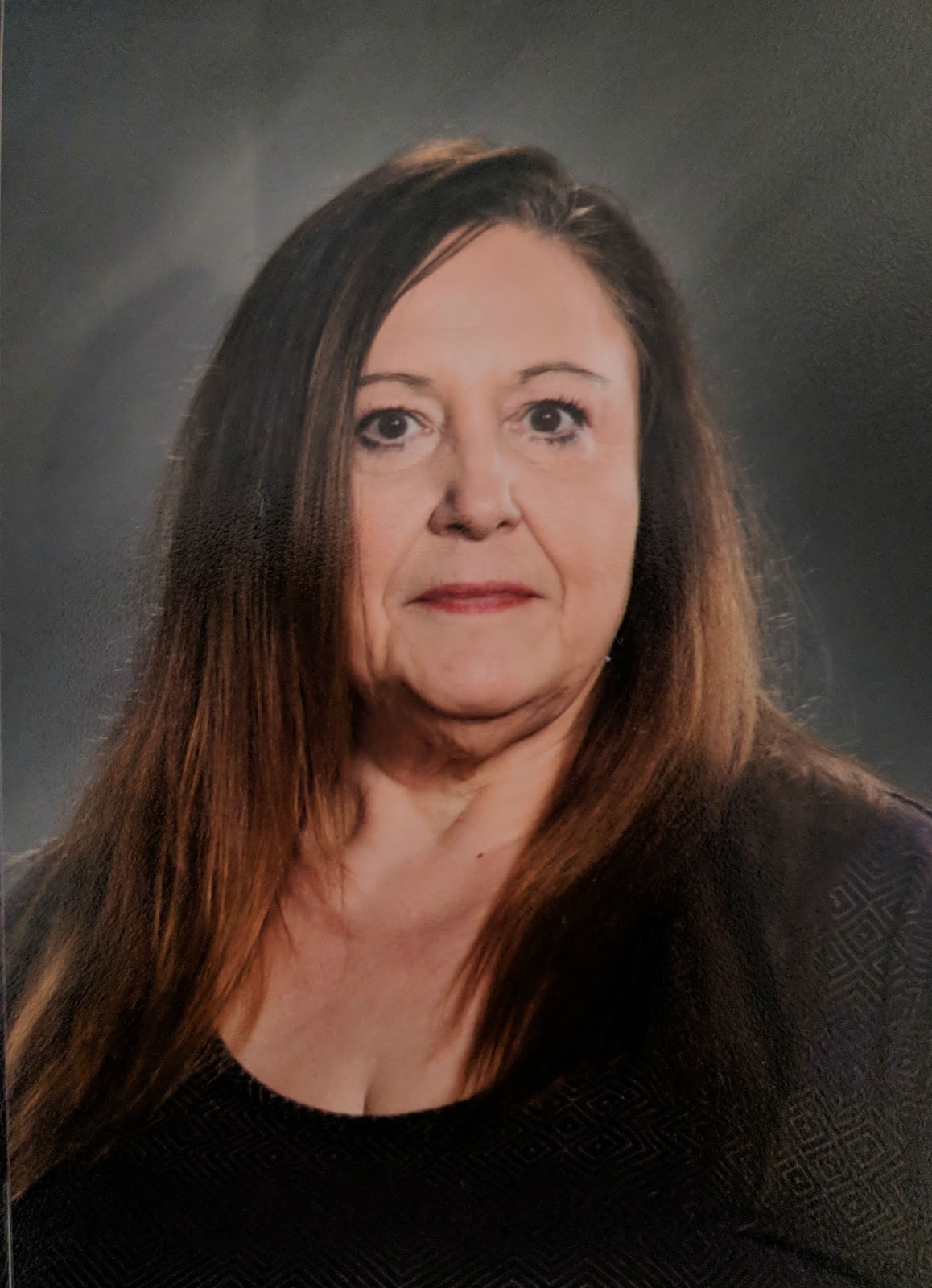 Technical Association 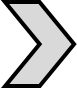 		Monika MasudaTuesday, July 27st 10:00 a.m.MTTA General Session/ Business Meeting/ ReceptionSahara A & BAttendance is Required (Door Prizes)Cluster MeetingsArchitecture and ConstructionArt, AV and CommunicationInformation TechnologyLaw, Public Safety, and SecurityManufacturingTransportation, Distribution, and LogisticsWill take place at roundtables. 1:00 p.m. You Have a Great Program – But Who Knows About It? Ever wonder what students or parents REALLY want to know about your program? This presentation covers research-based topics that attract motivated students to your program. By marketing the full potential of Career Technical Education Programs you can build a high quality program to help fulfill the skilled worker gap.Brent Trankler, Sikeston Career and Technology CenterLinda Stinson, STS Supervisor: DESESahara A & B2:30 p.m. Law, Public Safety, and SecurityCriminal Justice Instructors of Missouri 
(CJIM) Curriculum DevelopmentCriminal Justice Instructors of Missouri Annual Conference – Focus for the year is on developing a common curriculum for the entire state.All Criminal Justice Instructors invited to attendRodger BowersOasis Bora Bora3:00 p.m. Transportation, Distribution, and LogisticsMCRIA-Missouri Collision Repair Instructors Association Regular Business Meeting and RoundtableRodger BowersOasis Sahara B3:00 p.m. Transportation, Distribution, and LogisticsAutomotive InstructorsEd FrederickOasis Sahara AWednesday, July 28th All Cluster Session9:00 a.m. Why You Should Promote Your Industry Recognized Credentials and Stackable CredentialsIRC's and stackable credentials are key to recruiting potential quality students for your program. Learn what they are and why it is important for students to earn IRC's and stackable credentials in your program. Brent Trankler, Sikeston Career and Technology CenterOTC IC 108 BCArchitecture and Construction 9:00 a.m. Preparing 9th and 10th Grade Students for Careers in the Skilled Technical SciencesCourses to help prepare students for entry into STS programs offered at the 11th and 12th-grade are rare. Based on the demand for skilled labor in the Manufacturing, Transportation & Logistics, and Architecture & Construction career clusters, the need for preparatory courses arose. UCM, with the help of current CTE instructors and administrators, developed two courses to help prepare 9th and 10th-grade students for future STS programs and a rewarding career.Mike Pantleo,(UCM): Assistant ProfessorMichelle Conrad UCM: Associate ProfessorOTC ICW 237Manufacturing9:00 a.m. Welding with Tomorrow’s Technology TodayThis presentation will go all day 9am to 4 pm.FroniusOTC ITC 103/104Arts, AV and Communication 9:00 a.m.ACA Exam Objectives and Classroom Curriculum & How to offer the ExamWe will be discussing ways to make sure you are teaching the Adobe Certified Associate Exam Objectives and the best ways to set up for the Exam. You will also have the opportunity to certify as well as see how the online certification works by taking an exam yourself. Please bring your computer to the session.Art Maxwell, Certiport Onboarding TeamOTC GRF 104Information Technology9:00 a.m. Information Technology Roundtable!Come join us and bring your ideas and concerns to share with the group!	Monika Masuda, Lex La RayOTC ICW 238Law, Public Safety, and Security9:00 a.m. Teaching Law Enforcement Students De-Escalation and Excited DeliriumCourses to help prepare students for entry into STS programs offered at the 11th and 12th-grade are rare. Based on the demand for skilled labor in the Manufacturing, Transportation & Logistics, and Architecture & Construction career clusters, the need for preparatory courses arose. UCM, with the help of current CTE instructors and administrators. Angeleic Huth, Herndon Career Center: Law Enforcement InstructorOTC ICW 222Transportation, Distribution, and Logistics9:00 a.m. Advanced Driver Assistance Systems (ADAS) Calibration Tools and OverviewAdvanced Driver Assistance Systems (ADAS) are here and now. We will need to know this technology to share with our students. Automotive Technologies will be giving us an overview of the equipment and training available for this "high tech" area of the collision repair industry.Automotive TechnologiesOTC ITC 105 & 107Architecture and Construction 10:00 a.m. Construction ManagementState Fair Community College program in Construction Management.  An explanation of program outcomes and career opportunities for graduates.Richard Vanderweide, State Fair Community College:  Construction Technology Program CoordinatorOTC ICW 236Manufacturing10:00 a.m. Tig Welding Basics and Essentials (Hands-on)Tig Welding Basics and Essentials demonstration and hands-on training.Jerad Hembree, Missouri Welding InstituteOTC ITC 103Architecture and Construction 11:00 a.m. Opportunities in Heavy Highway ConstructionAn exploration of opportunities for graduates in the Heavy Highway construction industry. The impact of infrastructure spending on job opportunities.Don Rosenbarger, Delta Companies: Business Development Manager Workforce FocusOTC ICW 237Arts, AV and Communication 11:00 a.m. Lets Talk! Productive Graphics Roundtable!Come join us to talk all Graphic Design Teaching ideas! Bring your favorite Ideas to share with the group! We will be using a discussion layout that you can take to your classroom to use.	Alicia Weber, Nevada Regional Technical Center: Graphics InstructorOTC ICW 238Information Technology11:00 a.m. Virtual Reality in CTEWe will explore how virtual reality can help enrich student learning in a CTE environment. In this presentation I will show the pros and cons of various VR headsets and software that is available for different program areas.	Bandon Dennis, Grand river Technical SchoolOTC ICW 220MTTA Luncheon 
Sponsored by AGC of Missouri Education Foundation12:00 p.m. MTTA LuncheonAll Members welcomeRIB CRIB Check with Paul on the SponsorOTC LCN 211All Cluster Session1:00 p.m. Inspiring Youth Apprenticeships in Career Technical EducationAn interactive introduction to Registered Youth Apprenticeships for Career Technical Centers and High School Trade programs. The second session will be an overview for successful start-up, community education, and recruitment. 2-2:50 will be Q&ACynthia Walker, Apprenticeship SpecialistOTC ICW 222Architecture and Construction 1:00 p.m. Building Layout TechnologyAn exploration of the new technology utilized in laying out building projects. The applications of VR and AR will be explored.  (Hands on event.) Corey Bell, Building Point Mid-America, CEO OTC ICW 236Arts, AV and Communication 1:00 p.m.Laser Etching & Cutting in the Classroom (Hands-on)Unlock the creativity of your students.  Bolster your fundraising efforts.  Open up a world of possibilities in the classroom.  Come learn about ways a laser engraver can benefit your school or classroom, as well as hear some tips and tricks for existing users. Please bring at least one design and a computer to session.Aaron Panek, Depco Enterprises: Educational ConsultantOTC ICW 238Information Technology1:00 p.m. Hyper-V VirtualizationOverview of Hyper-V, including brief overview of setting up a replication server, and small cluster.Carl Alcott, CTO: KC HelpdeskOTC ICW 220Law, Public Safety, and Security1:00 p.m. Industry VisitTBD. Updates to cluster will be provided.Rodger BowersTransportation, Distribution, and Logistics1:00 p.m. Air Brush Training with Ed SederburgEd Sederburg from the Rolla Technical Institute will be sharing his talents as an air brush artist. This will give instructors an opportunity learn the basics of air brush artistry to share with their students. This class is limited to Collision Repair Instructors only, unless prior arrangements are made.Ed Sederburg, Rolla Technical Institute: InstructorOTC 105 & 107All Cluster Session2:00 p.m. It's Free and Super Useful!National SkillsUSA created and made available four useful free online resources for educators. You will get a taste of all four and be prepared to use the information on the first day of school.Resources to Explore: 1) Framework and Essential Element Toolkit 2) Jump Into STEM 3) Program of Work Toolkit 4) Championships and Technical StandardsKelli Engelbrecht, National SkillsUSA Trainer & CoachOTC IC 108 BCArchitecture and Construction 2:00 p.m. New Technology in Power ToolsAn exploration of the advances and advantages of the new technology in hand held power tools.Kurk Brown, Team Tools LLC, General ManagerOTC ICW 236Arts, AV and Communication 2:00 p.m. Car Wrap Demo (Hands-on)Come join us for a hands-on car wrap demo. Learn how to wrap a car from beginning to end and then get the opportunity to try it yourself. Each attendee will get a piece of a car to wrap themselves. All materials will be provided! Lesson ideas included.Billy Humble, H3 Graphix: Graphic Designer/Business OwnerOTC ICW 238Information Technology3:00 p.m. Onsite Tour of Bluebird Underground Data Center / Bluebird NetworkThis is an on-site tour of the Bluebird Underground Data Center and Bluebird Networks. It is located literally underground in man-made caves. Go underground and check out a high-security, state-of-the-art, data center and internet facility. It is a 10-minute drive from OTC and the tour lasts 1 to 1.5 hours.Greg Cantrell, Facilities ManagerCar-pooling is recommended but not mandatoryThursday, July 29th  9:30 a.m. MTTA Post Conference Planners MeetingChairs, Chair-Elects and Program Planners AttendLocation: Oasis, Sahara B10:30 a.m. MTTA Executive Board Post Conference MeetingBoard Members, Including Chair and Chair-Elects from each ClusterLocation: Oasis, Sahara B